Professional Growth Plan (PGP) & Core Professionalism Quick-Tips / ChecklistMoanalua High School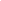 The purpose of this “checklist” is to help you both create and check your PGP write-up and core professionalism. May be used “before” you start writing your PGP and “after” you have completed it.  Component 1:  My Philosophy and Vision:Do my philosophy and vision represent my true beliefs and values about students and learning?Component 2:  My Professional Goal:  Does my goal…represent an area of focus that is NEW to my professional growth? (Goal Statement)inspire me to become a better teacher in my classroom?seem to be something I can do within the school year?have a beneficial impact on my students’ learning and growth?Do I explain WHY it is important for me to grow in this area? (Rationale)Do I explain what general changes I expect to see in myself and my students? (Expected Outcomes)Component 3:  My Learning Plan:Actions I will take:For my professional growth:Do I list the steps I will take to prepare myself to make specific changes in my classroom (e.g. attend conferences, share ideas with colleagues, take courses, read articles…)	In my classroom with my students:Do I list actions / activities that I will do with my students (e.g. more “turn and talk,” give more student choice, require student reflection…)Expected Results:Teacher Practice:Do I list the changes I expect to see in my practices and attitudes/mindset as a teacher?Student Benefits:Do I list the changes I expect to see in my students as a result of my changes in practiceActual Result: (TO BE DONE AT THE END OF THE YEAR)Teacher Practice:Do I list the actual changes that take place in my classroom practices as a result of my professional growth?Student Benefits:Do I list the actual changes that take place in my students?Component 4:  My Final Thoughts:  Reflection (TO BE DONE AT THE END OF THE YEAR)Do I mention how this professional growth has impacted my teaching and my students?Do I discuss what worked well?Do I discuss what I could have done differently?Do I discuss my next steps?BRAINSTORM IDEAS: TOPICS TO CONSIDER FOR YOUR PROFESSIONAL GROWTH PLAN (PGP)MOHS SCHOOL WIDE GOALS & SUCCESS STANDARDS:Gathering/Organizing InformationSolving Complex ProblemsDefending Your Thinking With EvidenceINSPIRING OURSELVES – A VISION FOR SUCCESSPeople won’t do what they can’t envisionPeople can’t do what they don’t understandPeople can’t do well what isn’t practicedBut practice without feedback results in little change,and work without collaboration is not sustainingBEST PRACTICES:Classroom EnvironmentWell-Being of the Learner Growth Mindset, Visualization. Creativity, Collaboration, Routines and RitualsCurriculumPriority Standards (Content)Standards most important to that specific contentPower Standards (Department)Essential Skills and Process that students need in their life-timeUsed across content areasInstructionLearning Target 🡪 Essential Component of an Effective Lesson7 Schoolwide Instructional StrategiesExemplars, Non-examples. and Examples 🡪 ModelI Do, We Do, We Do, We Do, You Do 🡪 ModelConcrete to Pictorial to Abstract (CPA) 🡪 Connect Think- Pair-Share 🡪 TalkWriting 🡪 WriteQuestioning Strategies 🡪 QuestionDescriptive Feedback 🡪 ReflectCommon Best Practices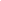 QuestioningWait TimeReflectionStudent Self-AssessmentCooperative LearningProfessional Growth PlanMoanalua High School, 2023-2024Component 1: My Philosophy and VisionPhilosophy and Vision of My ClassroomComponent 2:  My Professional GoalMy Professional GoalGOAL STATEMENT:    This year I would like to…RATIONALE:  Because research has shown that…EXPECTED OUTCOMES:     Changes I expect to see in my practice…Changes I expect to see in my students…Component 3:  My Learning Plan (Actions To Be Taken) and ResultsComponent 4:  My Final Thoughts:  REFLECTION (To be done at the end of the school year)Ask yourself:What worked in achieving my goals?How did this impact my teaching?In what ways was this personally meaningful?What would I have done differently in achieving my goals and why?Based on what I have learned, what future studies or research would I consider doing to help my students learn better?My REFLECTIONS:  Final ThoughtsWell Being of Learner:MindsetVisualizationCreativityCollaborationHabitsAsk Yourself:What are your belief statements?What does teaching and learning look like in your classroom?How do the students learn?What is your view of human nature as it relates to your students?What distinguishes you as a unique educator?What values/beliefs guide your decision-making?[Insert Text Here]In what area would I like to grow? (Goal Statement)Why is it important for me to grow in this area? (Rationale)What changes do I expect to see in my practice and student’s learning?  (Expected Outcomes)Goal Selection Criteria:Does it represent new challenges (different from last year) and learning for me?Does it inspire me to reflect on the teaching and learning process?Is it doable and useful?Does it represent the professional growth of a teacher?Does it align with a standard developed by a professional organization?[Insert Text Here][Insert Text Here][Insert Text Here][Insert Text Here]My Learning PlanMy Learning PlanMy Learning PlanA. ACTION(S) I Will Take:B. EXPECTED RESULTS:C. ACTUAL RESULTS: (To be done at the end of the year)To prepare for my professional growth:Teacher Practice:  What changes do I expect to see in my practice/attitudes/ mindset?What changes did I actually see in my practice?In my classroom with my students (instruction, curriculum, assessment, etc.)Student Benefits:  What changes do I expect to see in my students?What changes did I actually see in my students?